URZĄD MIASTA ŻYRARDOWA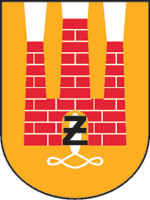 Plac Jana Pawła II Nr 1, 96-300 Żyrardów, tel.: 46 858-15-00www.zyrardow.pl, www.bip.zyrardow.plŻyrardów, dnia 20.04.2022 r. ZP.271.2.16.2022.MPINFORMACJA Z OTWARCIA OFERT	Zamawiający na podstawie art. 222 ust. 5 ustawy Prawo zamówień publicznych 
(Dz. U. z 2021 r., poz. 1129 ze zm.) udostępnia informację z otwarcia ofert w postępowaniu pn. „Sprawowanie funkcji inżyniera kontraktu podczas wykonywania otworu geotermalnego dla rozpoznania i udokumentowania zasobów wód termalnych w miejscowości Żyrardów”.W terminie składania ofert tj. do dnia 20.04.2022 r. godz. 12:00 do Zamawiającego wpłynęły 2 oferty. Przed otwarciem ofert podano kwotę, jaką Zamawiający zamierza przeznaczyć na sfinansowanie zamówienia w wysokości: 754 820 zł.Zestawienie złożonych ofert: (-)z up. Prezydenta Miasta ŻyrardowaPrzemysław KopiecZastępca Prezydenta Miasta Żyrardowa				 LLpWykonawcaCena w złotych1Multiconsult Polska Sp. z o. o. ul. Bonifraterska 17, 00-203 Warszawa455 1002Geotermia Polska Sp. z o.o. ul. Krucza 5/11D lok 115, 00-548 Warszawa584 127